BIODATA MAHASISWA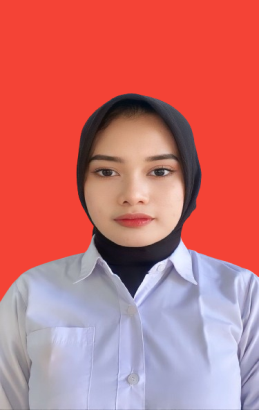 IDENTITAS DIRINama                   	: 	Ira Inggi WibowoNPM	:	193214029Tempat/T.Lahir   	: 	Tanjung Morawa, 20 Januari 2002Jenis Kelamin	: 	PerempuanAgama	: 	Islam Status	: 	Belum menikahPekerjaan	: 	Guru HonorerAnak Ke	: 	2 dari 3 bersaudara Alamat	:	Tanjung Morawa, Bangun Sari, Dusun XIII Gg. SederhanaNo. Telp/Hp	: 	082277068989Dosen Pembimbing 	: 	Sri Fitria Jayusman, SE, M.SiJudul Skripsi	: 	Pengaruh Penerapan E-Filing, Pemahaman Perpajakan dan Preferensi Risiko Wajib Pajak Terhadap Kepatuhan Wajib Pajak Orang Pribadi Pada KPP Pratama Medan TimurPENDIDIKAN	SD	: 	SD Negeri 101887 Bangun SariSMP	: 	Perguruan Dwitunggal Tanjung MorawaSMK     	: 	SMA Negeri 1 Tanjung MorawaORANG TUANama Ayah	: 	Edi RubowoPekerjaan	: 	Karyawan SwastaNama Ibu	: 	Alm. Halimah TussakdiahPekerjaan	: 	-Alamat	:	Tanjung Morawa, Bangun Sari, Dusun XIII Gg. SederhanaMedan, 26 April 2024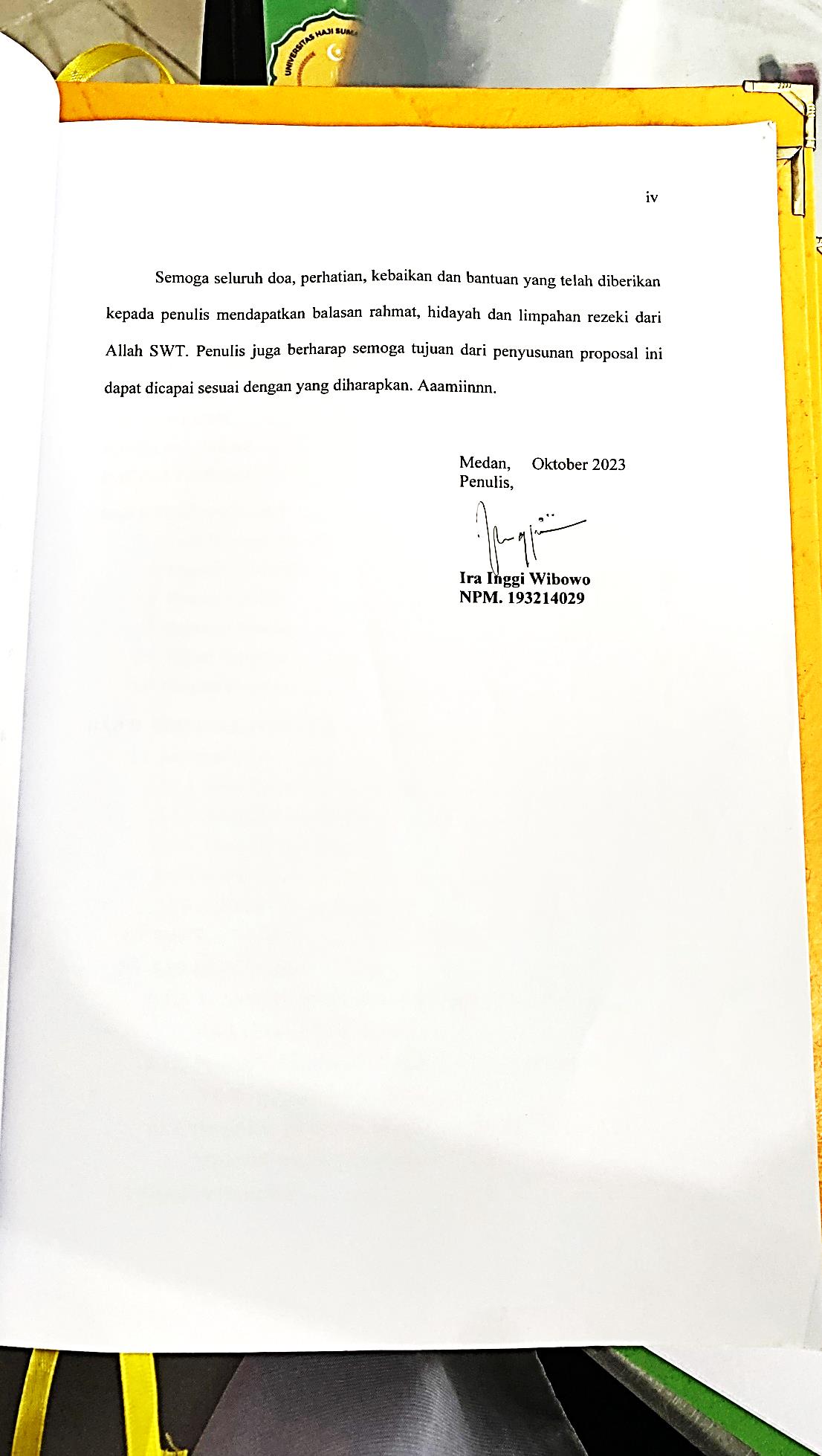 Ira Inggi Wibowo193214029